Lampiran 1 Matrik Pengembangan Instrumen Faktor-Faktor Petani Mengakses Informasi (Variabel X)Sumber : Data PrimerLampiran 2 Matrik Pengembangan Instrumen Variabel YSumber : Data PrimerLampiran 3 Matrik Pengembangan Instrumen Variabel ZSumber : Data PrimerKUISIONER PENELITIANEFEKTIVITAS KEBUN BUAH CEPOKO SEBAGAI MEDIA DISEMINASI INFORMASI PENGEMBANGAN TANAMAN HORTIKULTURA DI KOTA SEMARANG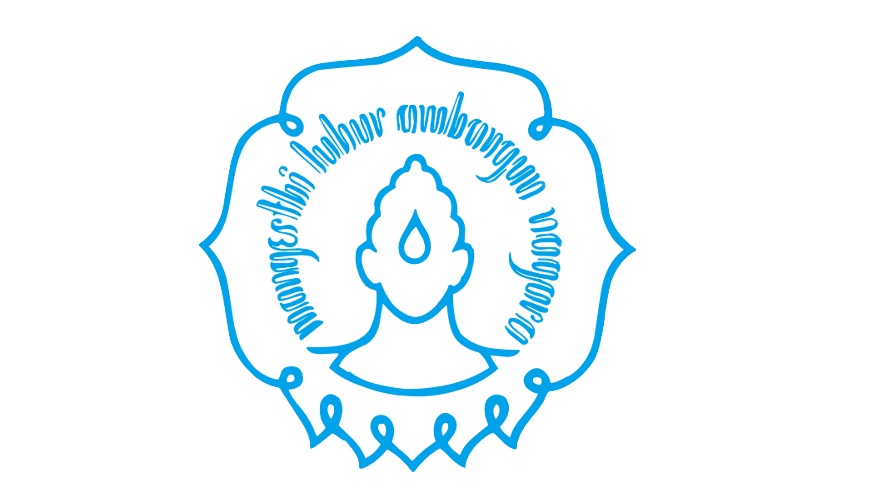 Oleh :Hafni Amalia JuniartiH.0416030PROGRAM STUDI PENYULUHAN DAN KOMUNIKASI PERTANIANFAKULTAS PERTANIANUNIVERSITAS SEBELAS MARETSURAKARTA2020I. Identitas RespondenPertanyaan isian, isilah pada titik-titikyang tersediaLingkarilah jawaban yang Bapak/Ibu anggap benar pada pilihan gandaII. Faktor-faktor yang Mempengaruhi Petani dalam Mengakses Informasi PertanianLingkarilah jawaban yang Bapak/Ibu anggap benar pada pilihan gandaBerikan tanda ceklist (√)pada kolom yang Bapak/Ibu anggap sesuaiPertanyaan isian, isilah pada titik-titik yang tersediaA. Tingkat pendidikan1. Apa pendidikan formal terakhir Bapak/Ibu yang telah atau sedang diikuti?Tidak Sekolah (Tidak Tamat SD)Sekolah DasarSekolah Menengah (SMP / MTs)Sekolah Menengah Atas (SMA / SMK/ MA)Perguruan Tinggi (Diploma / Sarjana / Pasca Sarjana)B. Frekuensi KomunikasiBerapa kali dalam setahun Bapak/Ibu berkunjung ke Kebun Cepoko Kurang dari 3 kali3 -5 kali Lebih dari 5 kaliBerapa kali dalam sebulan Bapak/Ibu mengakses informasi dari Dinas Pertanian Kota Semarang?Kurang dari 3 kali3 -5 kali Lebih dari 5 kaliSumber informasi pertanian mana sajakah yang Bapak/Ibu akses?, boleh memilih lebih dari satuSumber informasi pertanian apa yang sering Bapak/Ibu akses?Jawaban :……………………………………………………………..C. Nilai Manfaat Ekonomi KomoditasBerapa kisaran harga jual (tingkat petani) komoditas hortikultura yang diusahakan per Kilogram?Rp 5.000 – Rp 20.000Rp 20.000 – Rp 35.000Rp 35.000 – Rp 50.000Bagaimana kepastian pasar pada komoditas yang diusahakan?a. Kurang memadai (belum jelas pasar komoditas yang diusahakan)b. Memadai (target pasar komoditas yang diusahakan sudah jelas)c. Sangat memadai (memiliki permintaan produksi melebihi target pasar)Bagimana kemampuan Bapak/Ibu dalam pembiayaan usaha tani?Kurang mampu membiayai (sumber permodalan kurang mencukupi)Mampu membiayai (sumber permodalan mencukupi)Sangat mampu membiayai (sumber permodalan lebih dari cukup) Bagaimana keterjangkauan tingkat suku bunga sumber modal usahatani?Kurang terjangkauTerjangkauSangat terjangkauD. Tingkat KosmopolitanBerapa kali dalam sebulan Bapak/Ibu melakukan kontak dengan informan pertanian (sesama petani, PPL, peneliti pertanian, kios sarana produksi, perusahaan swasta) untuk kepentingan pertanian?Kurang dari 3 kali3 -5 kali Lebih dari 5 kaliBagimana ketersediaan kelembagaan dan sarana mengakses informasi pertanian pada tempat tinggal Bapak/Ibu?Jawaban : ……………………………………………………………….Berapa jarak lokasi sumber informasi pertanian terhadap tempat tinggal Bapak/Ibu?Jawaban :…….. KmSeberapa penting kebutuhan informasi pertanian bagi Bapak/Ibu?Sangat tidak pentingTidak pentingNetralPentingSangat pentingSeberapa penting kegiatan mencari informasi pertanian bagi Bapak/Ibu?Sangat tidak pentingTidak pentingNetralPentingSangat pentingE. Kebutuhan Informasi Pertanian15. Jenis informasi apa saja yang dibutuhkan Bapak/Ibu? boleh memilih lebih dari satuF. Kelompok Tani16. Bapak/Ibu mengikuti dan bergabung dalam kelompok tani apa?Jawaban : Kelompok tani…………………………………………….II. Efektivitas Media DiseminasiKeterangan : Berikan tanda ceklist (√) pada kolom yang Bapak/Ibu anggap sesuaiTidak memuaskan/tidak sesuai/tidak terjangkauMemuaskan/sesuai/terjangkauSangat memuaskan/sangat sesuai/sangat terjangkauVariabelDefinisi OperasionalParameterJumlah ButirNomor Butir Skala PengukuranBentuk AngketTingkat pendidikanJenjang pendidikan formal yang diselesaikan oleh responden berdasarkan ijasah terakhir yang dimiliki. Pendidikan formal terakhir yang telah atau sedang diikuti.1A1OrdinalPilihan gandaFrekuensi komunikasiIntensitas petani dalam memanfaatkan media komunikasi pertanian. Informasi tambahan (fakta empiris)Frekuensi berkunjung ke Kebun Cepoko dalam 1 tahunFrekuensi mengakses informasi dari Dinas Pertanian Kota Semarang dalam 1 bulanSumber informasi pertanian yang diakses Sumber informasi pertanian yang sering diakses 4B2, 3, 4,5OrdinalNominalNominalPilihan gandaCeklist & jawaban terbukaJawaban terbukaNilai manfaat ekonomi komoditasManfaat ekonomi komoditas yang diusahakan. Kisaran harga jual (petani) komoditas hortikultura yang diusahakanKepastian pasar pada komoditas yang diusahakanKemampuan pembiayaan usaha tani Sumber modal usaha4C6, 7, 8, 9OrdinalPilihan gandaTingkat kosmopolitanKeaktifan petani dalam mencari informasi. Informasi tambahan (fakta empiris)Frekuensi petani melakukan kontak untuk kepentingan pertanian dalam 1 bulan terakhirKetersediaan kelembagaan dan sarana mengakses informasiJarak lokasi sumber informasi terhadap tempat tinggalTingkat kebutuhan informasi pertanianMotivasi mencari informasi pertanian5D10, 11, 12, 13, 14, OrdinalNominalNominalIntervalIntervalPilihan gandaJawaban terbukaJawaban terbukaSkala likertSkala likertKebutuhan informasi pertanianKebutuhan kognitif informasi pertanian. Seberapa banyak jenis informasi pertanian yang dibutuhkan petani (teknologi pertanian, informasi kebijakan pemerintah, informasi pemasaran, Informasi harga buah, informasi budidaya, informasi lainnya)1E15OrdinalCeklist & jawaban terbukaVariabelDefinisi OperasionalParameterJumlah ButirNomor Butir Skala PengukuranBentuk AngketKelompok TaniIdentitas kelompok tani yang petani ikuti dan bergabung di dalamnya.Nama kelompok tani1F16NominalJawaban terbukaSub variabelDefinisi OperasionalParameterJumlah ButirNomor Butir Skala PengukuranBentuk AngketKinerja layanan sumber informasiPersepsi responden terhadap kinerja layanan sumber informasi. Keramahan melayaniKeterampilan dan keahlian sumber informasi dalam melayaniKemampuan sumber informasi menganalisis dan menyimpulkan informasi yang dimintaKreatifitas sumber informasi dalam memberikan penjelasanKecepatan sumber informasi dalam memberikan informasi yang dibutuhkanKetersediaan informasi yang dibutuhkan dari sumber informasi.6G 17, 18, 19, 20, 21, 22OrdinalPilihan gandaKetersediaan informasiKetersedian informasi dari sumber informasi yang dituju. Ketersediaan informasi teknologi pertanian Ketersediaan informasi kebijakan pemerintahKetersediaan informasi pemasaranKetersediaan informasi harga buahKetersediaan informasi budidaya5H 23, 24, 25, 26, 27 OrdinalPilihan gandaKesesuaian informasi yang dicariPenilaian responden terhadap kesesuaian informasi yang diperoleh. Kesesuaian informasi teknologi pertanian Kesesuaian informasi kebijakan pemerintahKesesuaian informasi pemasaranKesesuaian informasi harga buahKesesuaian informasi budidaya5I 28, 29, 30, 31, 32OrdinalPilihan gandaKepuasan terhadap hasil yang dicapaiPendapat responden terhadap hasil yang dicapai dari perolehan informasi yang dicari. Hasil perolehan informasi:Informasi yang dicari dan didapatKecepatan dan ketepatan dalam mencari informasi3J 33, 34, 35OrdinalPilihan gandaKepuasan terhadap media diseminasiPendapat responden selama menggunakan media diseminasi. Kemudahan akses berkunjung ke Kebun CepokoKecepatan dan ketepatan dalam pencarian informasi2K 36, 37OrdinalPilihan gandaKeterjangkauan harga media diseminasiPendapat responden dalam mengeluarkan biaya utuk berkunjung. Keterjangkauan harga tiket masuk Kebun CepokoKeterjangkauan transportasi dari tempat tinggal ke Kebun Buah Cepoko2L 38, 39OrdinalPilihan gandaManfaat penggunaan media diseminasiPendapat responden tentang peningkatan pemahaman usahatani setelah berkunjung ke Kebun Cepoko. Peningkatan pengetahuanPenambahan informasi Peningkatan usaha taniPeningkatan sikap dalam mengadopsi inovasi4M 40, 41, 42, 43OrdinalPilihan ganda1Nama Lengkap……………………………………………2Umur…... tahun 3Jenis Kelamina. Laki-lakib. Perempuan4Komoditas Hortikultura yang diusahakan1……………………………………………2……………………………………………3…………………………………………….5Lama Usahatani……………………………………………..6No HP / Telepon……………………………………………PPL (Penyuluh Pertanian Lapang)Peneliti pertanian Kios sarana produksiPerusahaan swastaLainnya…………………………………………………………Teknologi pertanianInformasi kebijakan pemerintahInformasi pemasaranInformasi harga buahInformasi budidayaInformasi lainnya……………………………………………….NoPertanyaanabcG. Kinerja Layanan Sumber InformasiG. Kinerja Layanan Sumber InformasiG. Kinerja Layanan Sumber InformasiG. Kinerja Layanan Sumber InformasiG. Kinerja Layanan Sumber Informasi17Keramahan melayani18Keterampilan dan keahlian sumber informasi dalam melayani19Kemampuan sumber informasi menganalisis dan menyimpulkan informasi yang diminta20Kreatifitas sumber informasi dalam memberikan penjelasan21Kecepatan sumber informasi dalam memberikan informasi yang dibutuhkan22Ketersediaan informasi yang dibutuhkan dari sumber informasiNoPertanyaanabcH. Ketersediaan InformasiH. Ketersediaan InformasiH. Ketersediaan InformasiH. Ketersediaan InformasiH. Ketersediaan Informasi23Ketersediaan informasi teknologi pertanian 24Ketersediaan informasi kebijakan pemerintah25Ketersediaan informasi pemasaran26Ketersediaan informasi harga buah27Ketersediaan informasi budidayaI. Kesesuaian Informasi yang DicariI. Kesesuaian Informasi yang DicariI. Kesesuaian Informasi yang DicariI. Kesesuaian Informasi yang DicariI. Kesesuaian Informasi yang Dicari28Kesesuaian informasi teknologi pertanian 29Kesesuaian informasi kebijakan pemerintah30Kesesuaian informasi pemasaran31Kesesuaian informasi harga buah32Kesesuaian informasi budidayaJ. Kepuasan Terhadap Hasil yang DicapaiJ. Kepuasan Terhadap Hasil yang DicapaiJ. Kepuasan Terhadap Hasil yang DicapaiJ. Kepuasan Terhadap Hasil yang DicapaiJ. Kepuasan Terhadap Hasil yang Dicapai33Hasil perolehan informasi:34Informasi yang dicari dan didapat35Kecepatan dan ketepatan dalam mencari informasiK. Kepuasan Terhadap Media DiseminasiK. Kepuasan Terhadap Media DiseminasiK. Kepuasan Terhadap Media DiseminasiK. Kepuasan Terhadap Media DiseminasiK. Kepuasan Terhadap Media Diseminasi36Kemudahan akses berkunjung ke Kebun Cepoko37Kecepatan dan ketepatan dalam pencarian informasiL. Keterjangkauan Harga Media DiseminasiL. Keterjangkauan Harga Media DiseminasiL. Keterjangkauan Harga Media DiseminasiL. Keterjangkauan Harga Media DiseminasiL. Keterjangkauan Harga Media Diseminasi38Keterjangkauan harga tiket masuk Kebun Cepoko39Keterjangkauan transportasi dari tempat tinggal ke Kebun Buah CepokoNoPertanyaanabcM. Manfaat Penggunaan Media DiseminasiM. Manfaat Penggunaan Media DiseminasiM. Manfaat Penggunaan Media DiseminasiM. Manfaat Penggunaan Media DiseminasiM. Manfaat Penggunaan Media Diseminasi40Peningkatan pengetahuan41Penambahan informasi 42Peningkatan usaha tani43Peningkatan sikap dalam mengadopsi inovasi